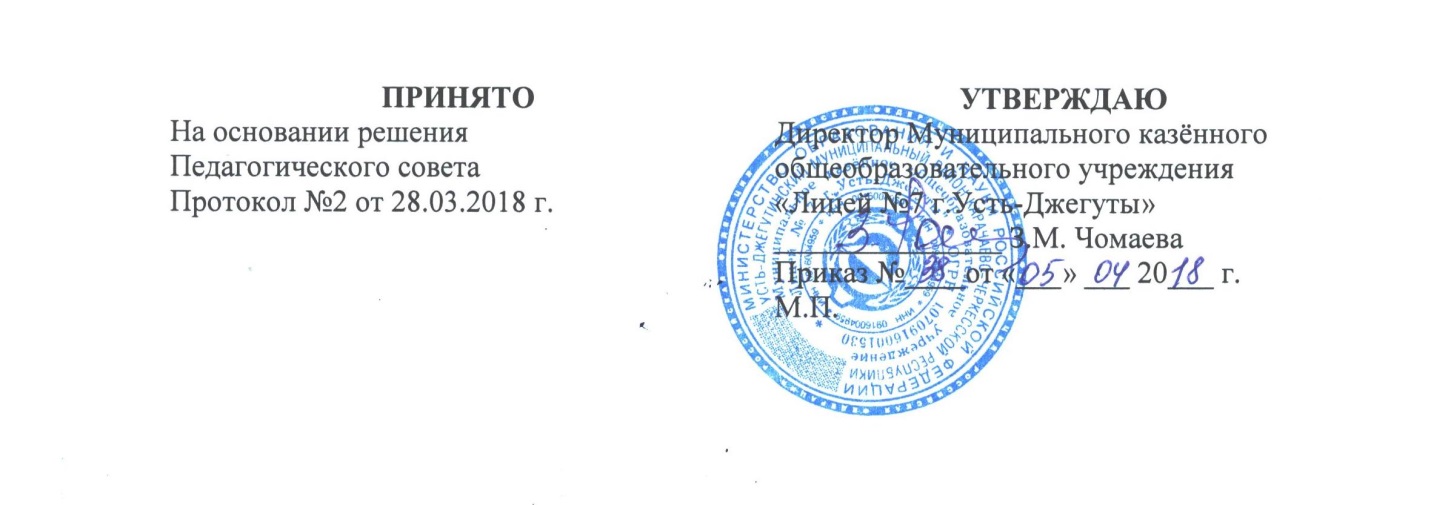 Положение 
о «Ящике доверия» для письменных обращений 
учащихся муниципального казенного общеобразовательного учреждения «Лицей №7 г. Усть-Джегуты, их родителей и законных представителей.
I.  Общие положения   
1.1.  Настоящее Положение устанавливает порядок функционирования «Ящика доверия» для письменных обращений учащихся. 
1.2. «Ящик доверия» расположен в фойе рядом с главным входом. 
1.3.  Настоящее Положение разработано в целях организации эффективного взаимодействия педагогов с учащимися лицея , их родителями и лицами их заменяющими. 
1.4. Обращения могут быть как подписанными, с указанием всех контактных данных, так и анонимными.   
II.  Основные задачи   
2.1. Основными задачами функционирования «Ящика доверия» являются:1) обеспечение оперативного приема, учета и рассмотрения письменных обращений учащихся, содержащих вопросы по правам  ребенка, а также предложений по организации учебно-воспитательного процесса в  лицее;              
2) обработка, направление обращений для рассмотрения, и принятие соответствующих мер, установленных законодательством Российской Федерации;   
3) анализ обращений, поступивших посредством «Ящика доверия», их обобщение с целью устранения причин, порождающих обоснованные жалобы; 
4) оперативное  реагирование на жалобу, просьбу учащегося и  решение его проблем.     
III.  Порядок организации работы «Ящика доверия»   
3.1.  Информация о функционировании и режиме работы «Ящика доверия» размещается на официальном сайте лицея , доведена до сведения каждого учащегося школы, а  также их родителей. 
3.2.  Доступ к «Ящику доверия» для обращений осуществляется в рабочее время с 8:00 до 19:00 часов. 
3.3.  Выемка обращений осуществляется социальным педагогом еженедельно  в пятницу 
3.4.  После выемки  письменных обращений социальный педагог  проводит их регистрацию и рассмотрение совместно с педагогом психологом , педагогом организатором .  
3.5. Обращения рассматриваются в порядке и сроки, установленные Федеральным законом от 2 мая 2006 г. (с изменениями от 29 июня, 27 июля 2010г.) № 59-ФЗ «О порядке рассмотрения обращений граждан Российской Федерации».         
IV. Регистрация и учет обращений   
4.1.  Учет и регистрация поступивших обращений осуществляется   посредством ведения Журнала учета обращений (далее - Журнал). 
4.2.  Журнал должен быть пронумерован, прошнурован и иметь следующие реквизиты:                 а) порядковый номер обращения;                 
б) дата выемки (приема) обращения из «Ящика доверия»;                 
в) фамилия, имя, отчество заявителя, адрес (в случае поступления анонимного обращения ставится отметка «аноним»);                 
г) класс,  номер его контактного телефона (если есть сведения);                 
д) краткое содержание обращения;                 
е) отметка о принятых  мерах.   
V. Ответственность   
5.1. Должностные лица, работающие с информацией, полученной посредством «Ящика доверия», несут персональную ответственность за   соблюдение конфиденциальности полученных сведений.